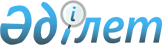 Бурабай ауданы бойынша 2012 жылға арналған субсидия алушылардың тізіміне қосуға өтінімдердің ұсыну мерзімдерін және субсидияланатын ауыл шаруашылығы басым дақылдарының әрбір түрі бойынша егіс жүргізудің оңтайлы мерзімдерін анықтау туралы
					
			Күшін жойған
			
			
		
					Ақмола облысы Бурабай ауданы әкімдігінің 2012 жылғы 4 мамырдағы № А-5/245 қаулысы. Ақмола облысы Бурабай ауданының Әділет басқармасында 2012 жылғы 8 мамырда № 1-19-230 тіркелді. Қолданылу мерзімінің аяқталуына байланысты қаулының күші жойылды - Ақмола облысы Бурабай ауданы әкімдігінің 2013 жылғы 7 наурыздағы № 01-10-188 хатымен      Ескерту. Қолданылу мерзімінің аяқталуына байланысты қаулының күші жойылды - Ақмола облысы Бурабай ауданы әкімдігінің 07.03.2013 № 01-10-188 хатымен.      РҚАО ескертпесі:

      Мәтінде авторлық орфография және пунктуация сақталған.

      «Қазақстан Республикасындағы жергілікті мемлекеттік басқару және өзін-өзі басқару туралы» Қазақстан Республикасының 2001 жылғы 23 қаңтардағы Заңының 31 бабының 2 тармағына, Қазақстан Республикасы Үкіметінің 2011 жылғы 4 наурыздағы № 221 қаулысымен бекітілген, Өсімдік шаруашылығы өнімінің шығымдылығы мен сапасын арттыруға жергілікті бюджеттерден субсидиялау қағидасына сәйкес, «А.И. Бараев атындағы астық шаруашылығы ғылыми-өндірістік орталығы» жауапкершілігі шектеулі серіктестігінің 2012 жылғы 12 сәуірдегі № 315 қорытындысы негізінде, Бурабай ауданының әкімдігі ҚАУЛЫ ЕТЕДІ:



      1. Бурабай ауданы бойынша 2012 жылға арналған субсидия алушылардың тізіміне қосуға өтінімдердің ұсыну мерзімдері және субсидияланатын ауыл шаруашылығы басым дақылдарының әрбір түрі бойынша егіс жүргізудің оңтайлы мерзімдері қосымшаға сәйкес анықталсын.



      2. Осы қаулының орындалуын бақылау аудан әкімінің орынбасары Е.С. Каменовқа жүктелсін.



      3. Осы қаулы Ақмола облысының әділет департаментінде мемлекеттік тіркелген күннен бастап күшіне енеді және ресми жарияланған күннен бастап қолданысқа енгізіледі.      Бурабай ауданының әкімі                    В.Балахонцев

Бурабай ауданы әкімдігінің

2012 жылғы 4 мамырдағы

№ А-5/245 қаулысына

қосымша Бурабай ауданы бойынша 2012 жылға арналған

субсидия алушылардың тізіміне қосуға өтінімдердің

ұсыну мерзімдері және субсидияланатын ауыл

шаруашылығы басым дақылдарының әрбір түрі

бойынша егіс жүргізудің оңтайлы мерзімдері
					© 2012. Қазақстан Республикасы Әділет министрлігінің «Қазақстан Республикасының Заңнама және құқықтық ақпарат институты» ШЖҚ РМК
				№

р/сСубсидияланатын ауыл шаруашылығы басым дақылдарының атауыАуыл шаруашылық дақылдарының оңтайлы себу мерзімдеріСубсидия алушылардың тізіміне қосуға өтінімдердің ұсыну мерзімдері1Орташа кеш жаздық бидай12 мамырдан 27 мамырға дейін16 маусымға дейін2Орташа піскен жаздық бидай14 мамырдан 30 мамырға дейін16 маусымға дейін3Орташа ерте жаздық бидай18 мамырдан 2 маусымға дейін16 маусымға дейін4Жаздық арпа27 мамырдан 5 маусымға дейін16 маусымға дейін5Сұлы27 мамырдан 5 маусымға дейін16 маусымға дейін6Қарақұмық25 мамырдан 5 маусымға дейін16 маусымға дейін7Бұршақ15 мамырдан 22 мамырға дейін16 маусымға дейін8Зығыр15 мамырдан 30 мамырға дейін16 маусымға дейін9Рапс12 мамырдан 23 мамырға дейін16 маусымға дейін10Қыша12 мамырдан 23 мамырға дейін16 маусымға дейін11Күнбағыс10 мамырдан 20 мамырға дейін16 маусымға дейін12Бір жылдық шөптер20 мамырдан 30 мамырға дейін16 маусымға дейін13Картоп10 мамырдан 25 мамырға дейін16 маусымға дейін14Көкөністер10 мамырдан 15 маусымға дейін16 маусымға дейін15Сүрлемге жүгері18 мамырдан 25 мамырға дейін16 маусымға дейін